Halloween og AllehelgenFor over 2000 år siden levede der i Skotland og Irland et folk, som blev kaldt kelterne. Kelterne mente, at i dagene omkring den 31. oktober, stod portene til dødsriget åbne, og der var stor trængsel ud og ind ad portene. De dødes sjæle sted nemlig op af gravene for at komme ind i dødsriget, og de, der var døde i det forgangne år, kunne besøge de levende.Nogle keltere frygtede, at de døde kom tilbage for at overtage en levende krop det kommende år. Derfor bar de uhyggelige kostumer, så de døde ville forveksle dem med andre døde. Nogle tændte bål på bakketoppe og lage glødende kulstykker i udhulede roer for at skræmme de onde ånder væk og lede de døde på rette vej til dødsriget. Andre satte lækkert mad på gravene for, at de døde skulle have det godt og blive formildede.I 1800-tallet blev Irland ramt af kartoffelpest og sult. Mange udvandrede fra Irland og Skotland til USA og tog Halloweentraditionen med sig blot med den forskel, at roer blev erstattet med græskar til festen.I Nordamerika blev Halloween påvirket af mexicanere, der fejrer de dødes dag den 1.-2. november, og Halloween voksede til at blive en af de største højtider i USA. Omkring år 2000 introducerede danske supermarkeder Halloween i Danmark med græskar, Halloweenkostumer, slik mm. I den kristne kirke har Allehelgen været en højtid i mange århundreder, og da kristendommen kom til de britiske øer, forsøgte kirken at lægge kelternes fest den 31. oktober sammen med Allehelgensdag den 1. november. Nogle af kelternes traditioner fortsatte imidlertid under det skotske navn ”All Hallows Even”, som senere blev til Halloween.I Danmark er Allehelgens Aften den 31. oktober ifølge gammel folketro den aften, hvor hekse, genfærd og mørket magter er løse for at vanære og håne de helgener, der festligholdes på Allehelgensdag.Allehelgens dag falder altid den første søndag i november. Det er den dag, hvor man i kirken mindes de døde og er sammen om sorgen. Dagen har udviklet sig til at blive en vigtig højtid i folkekirken, der samler mange mennesker. Det er en gammel tradition, at præsten Allehelgensdag siger navnene på dem, der er blevet begravet eller bisat fra kirken siden sidste Allehelgensdag. Nogle steder er det også skik, at man Allehelgens Aften eller Allehelgens Dag sætter lys på sine kæres gravsteder.De senere år har en del kirker taget Halloweentraditionen til sig og brugt den i kirkelig eller kristen sammenhæng, fordi både Allehelgen og Halloween handler om døden og lyset i mørket.Og således kan helt forskellige traditioner komme til at gå hånd i hånd på tværs af landegrænser og religioner.(Kilde: www.folkekirken.dk)                            rken at lægge kelternes fest den 31. oktober sammen med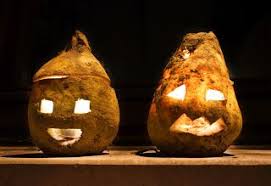 